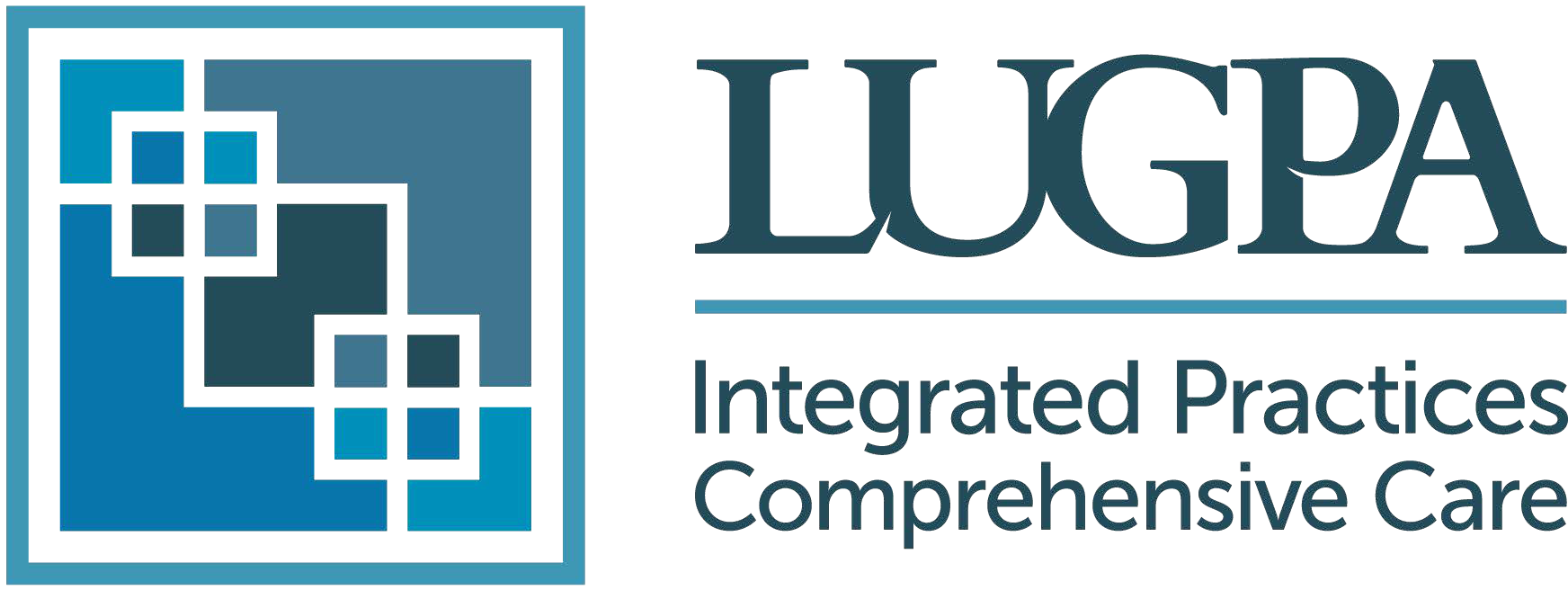 RESIDENT CLINICAL INNOVATION AWARD WORKSHEETPlease submit this completed worksheet as part of your entry. Select the topic that best describes your project: New or innovative technology or deviceProcess and/or operational improvement using an innovative approachImplementation of an effective approach to diagnose, treat or prevent disease using an innovative techniqueTransformative program or project in care delivery and health promotion OtherProject Summary Project Title  ____________________________________________________________________Project OverviewProvide a summary of your initiative. For example: We developed [initiative] to [solve this problem] because [rationale]. Our project resulted in [improvements] for [intended audience]. InnovationDescribe why this project is innovative. Consider this definition of innovation: The development and execution of a novel process, technology, product, service, approach, or other idea that solves a problem, improves the status quo, and/or creates value. Detailed Project DescriptionIssue
Describe the issue, challenge or problem that led you to implement this initiative. Provide supporting data or information why you chose to pursue this project. Solution and Project Scope
Describe your solution and how you achieved it. Also, include the scope of the project (objectives, budget, resources, timeline, etc.). Outcome
Describe the outcome and include how you were able to measure the success of the project. Highlight any impact made on your organization’s efforts to reduce cost, improve treatment and care delivery and quality, or add value for the payer, provider or patient. Innovation
Describe all innovative aspects of this project. Terms of SubmissionBy submitting this worksheet, you consent to the publication of your name, credentials, organization, contact information and project summary. You also represent that you have obtained all authorizations, approvals and permissions necessary for the publication and display of the project presentation and content. Not all entries will receive an award.